能力指標：8-s-07說明：如果兩個平面圖形經過平移、旋轉或翻轉可以完全重疊在一起，它們就是兩個形狀與大小都相同的圖形，我們稱它們是兩個全等圖形。如果兩個三角形與可以完全重疊在一起，我們就稱與為兩個全等三角形，記為。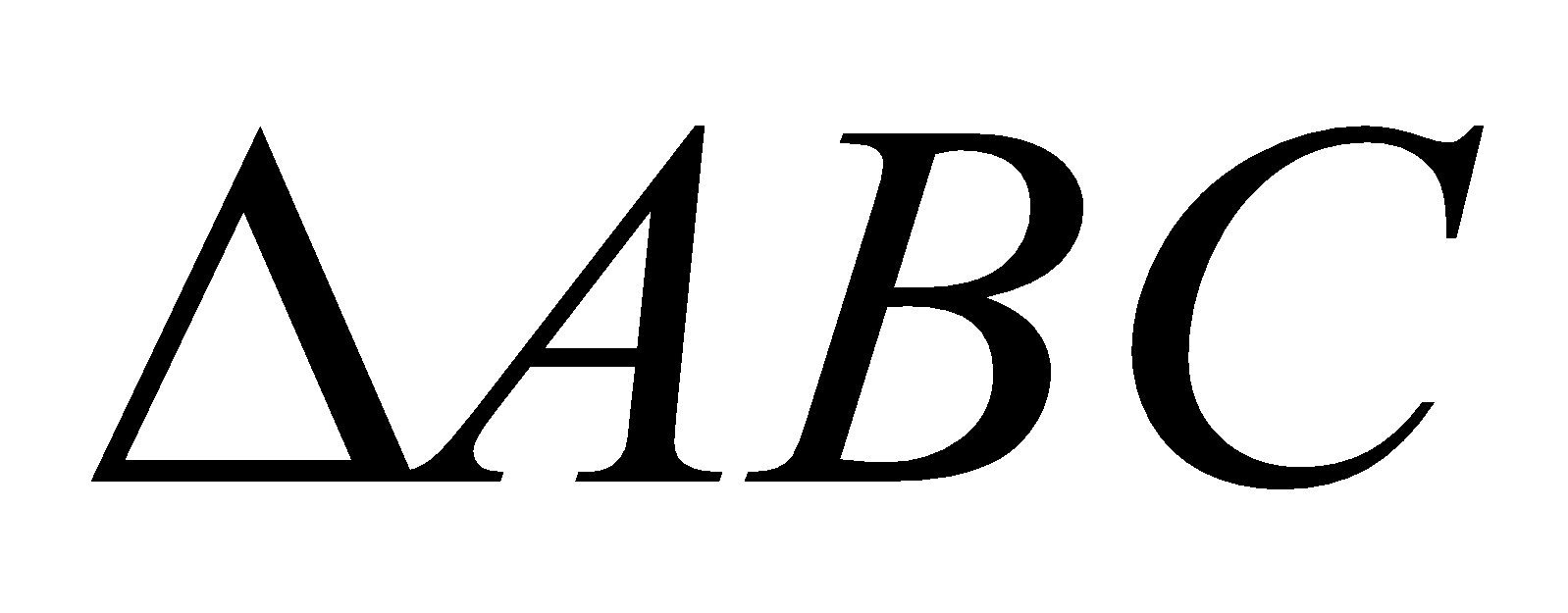 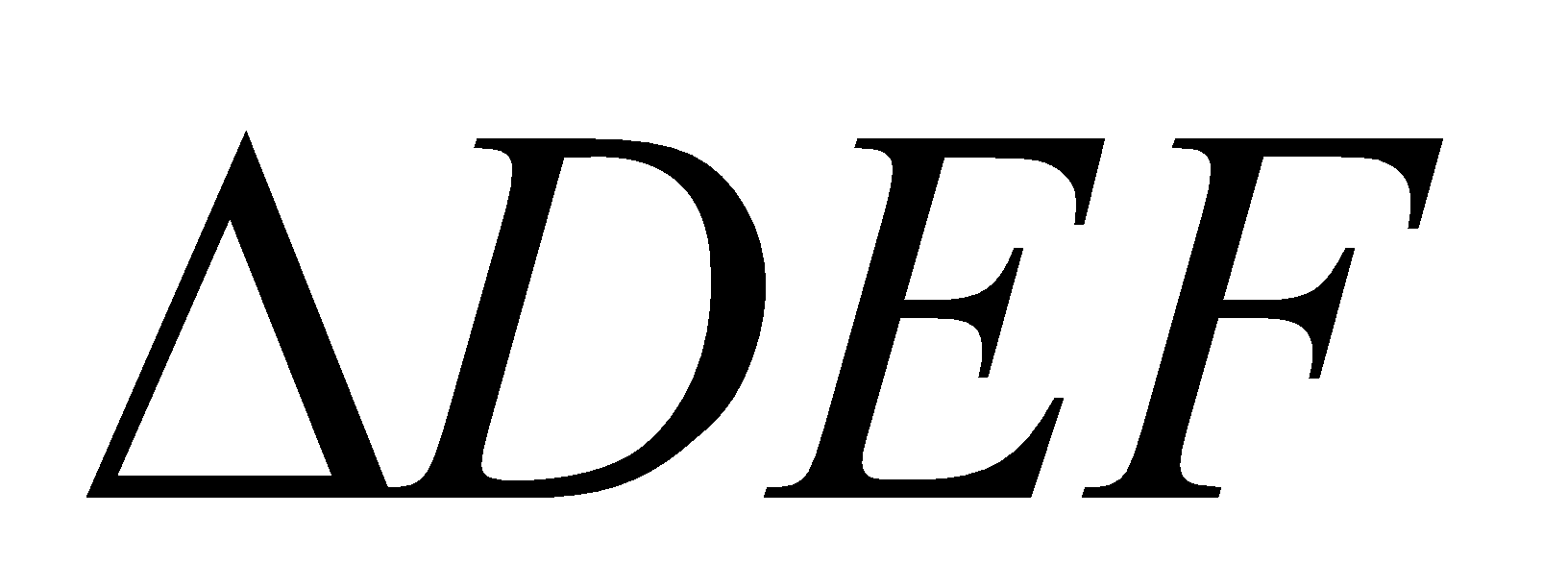 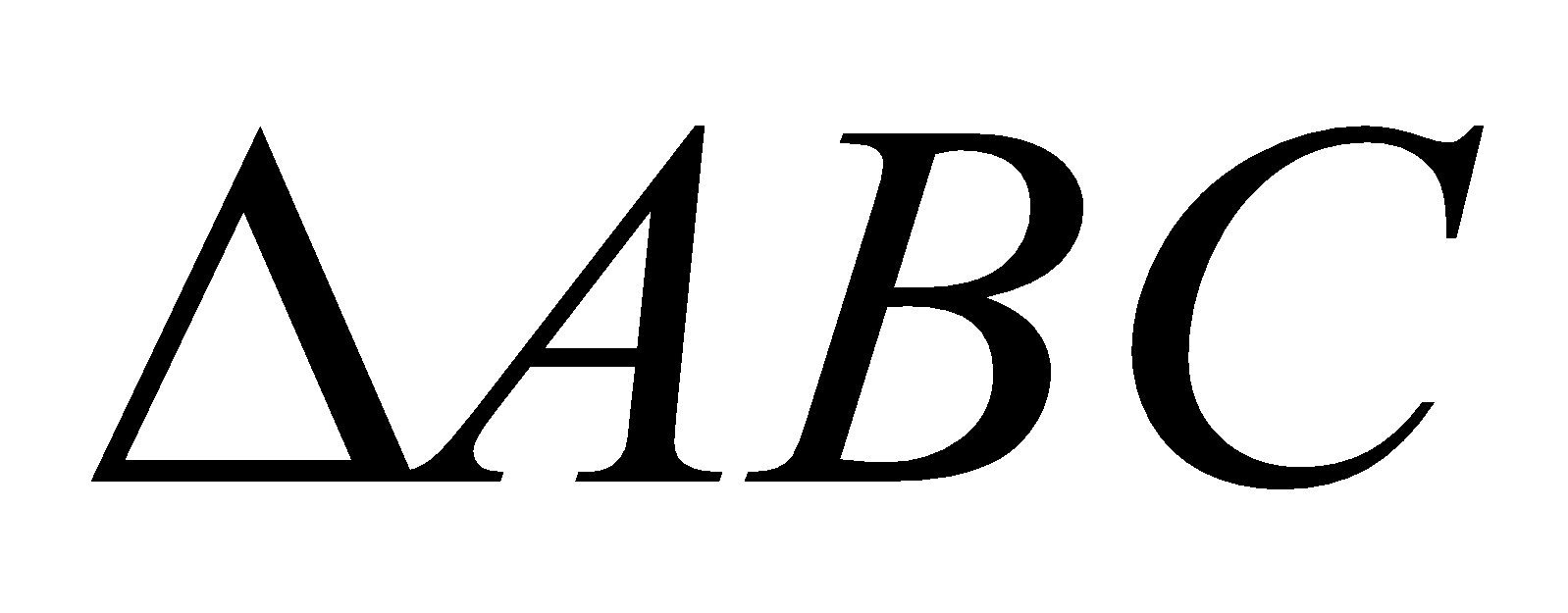 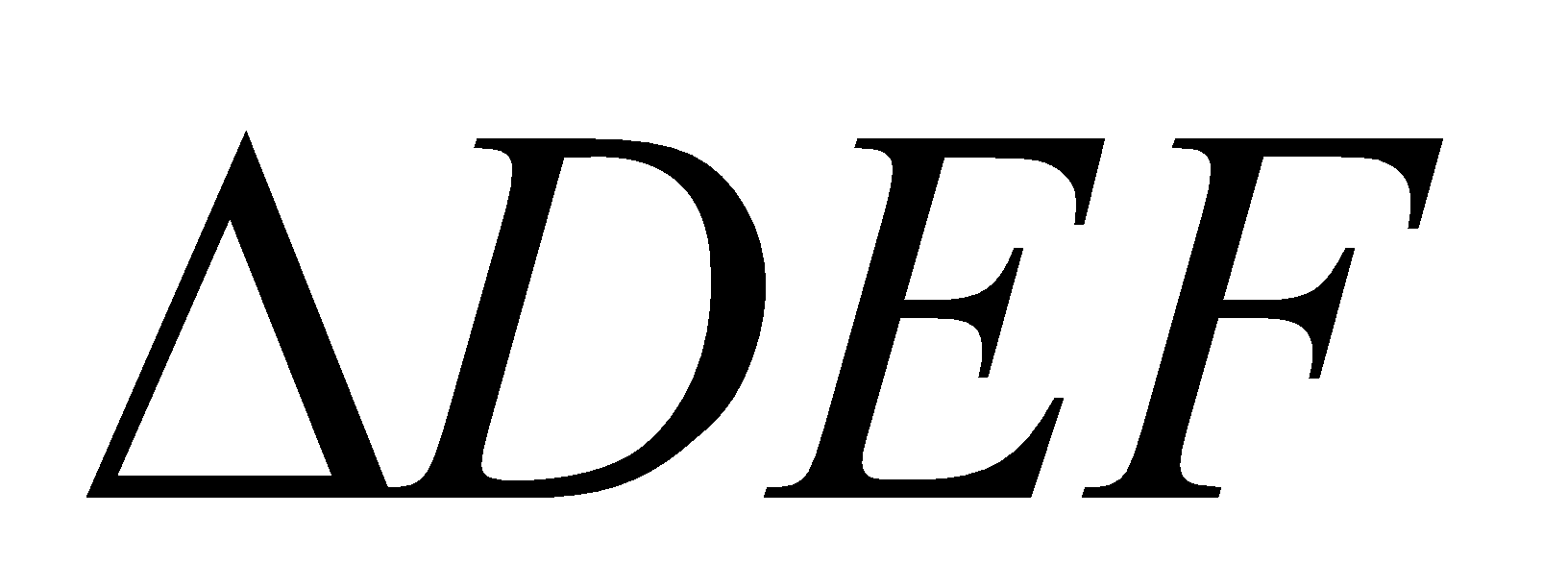 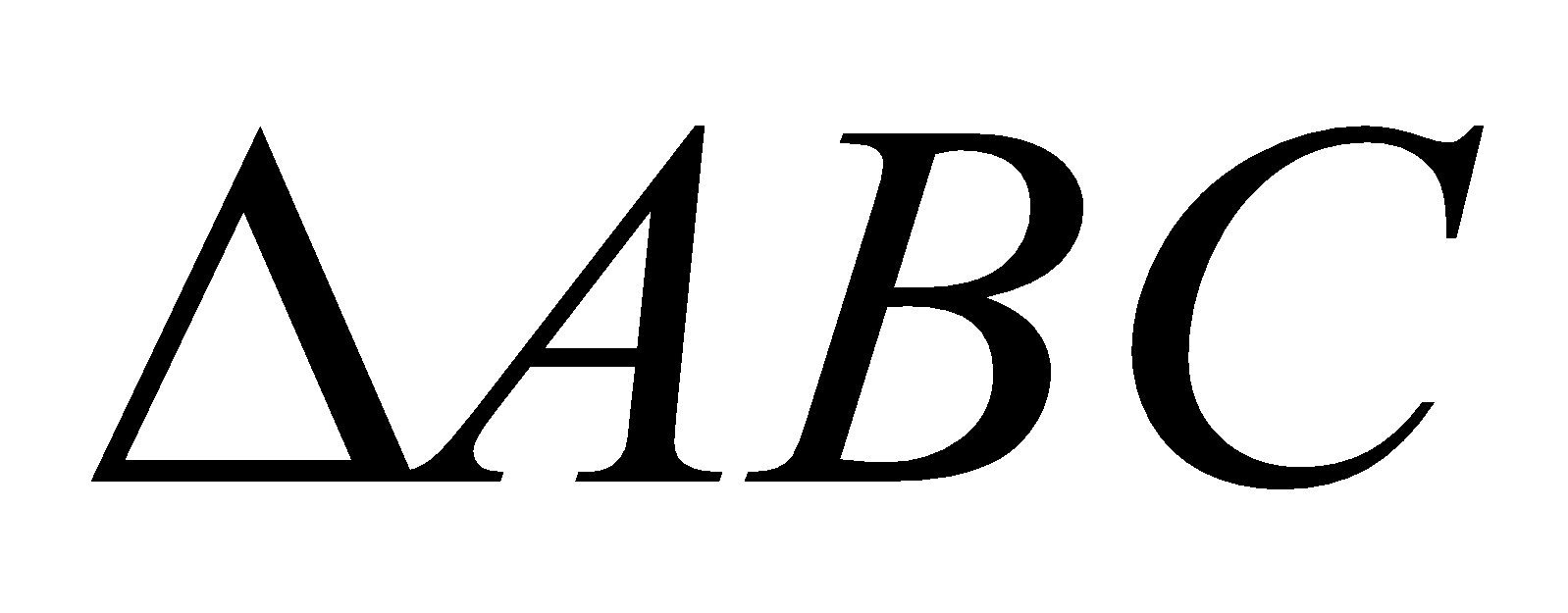 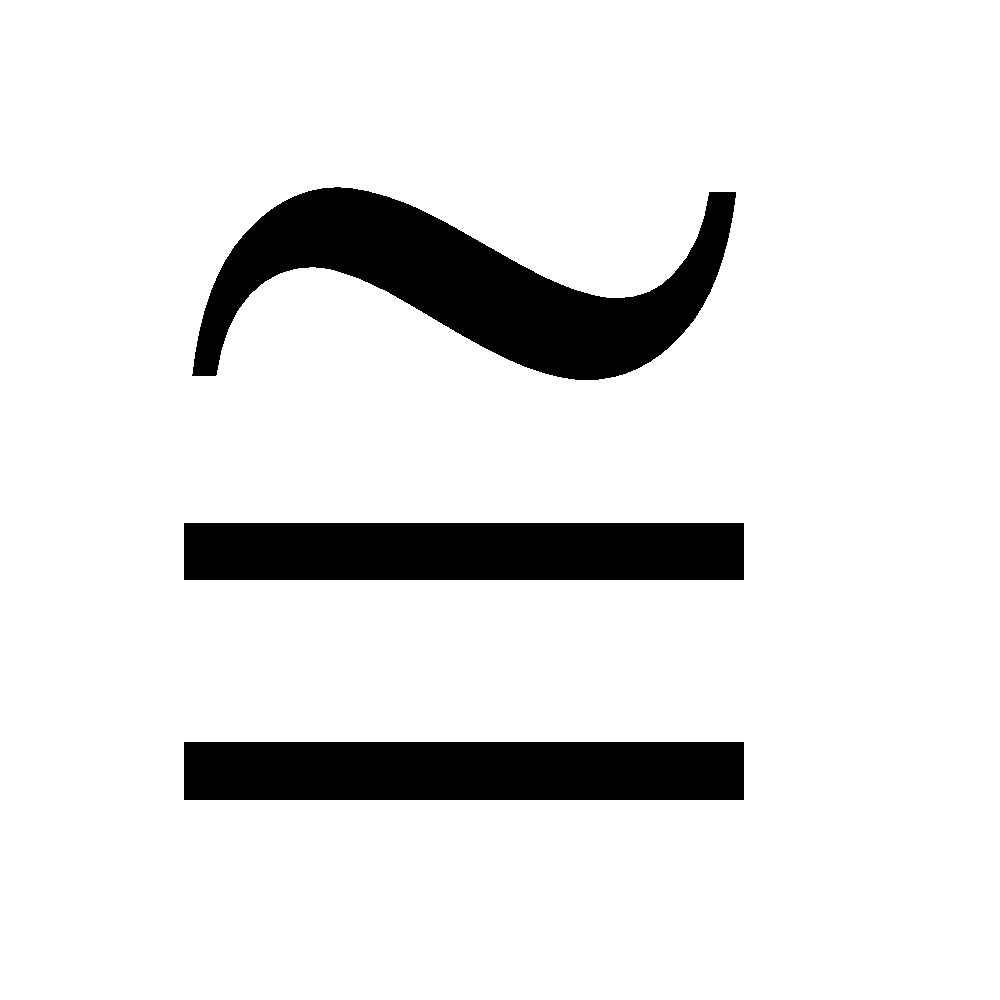 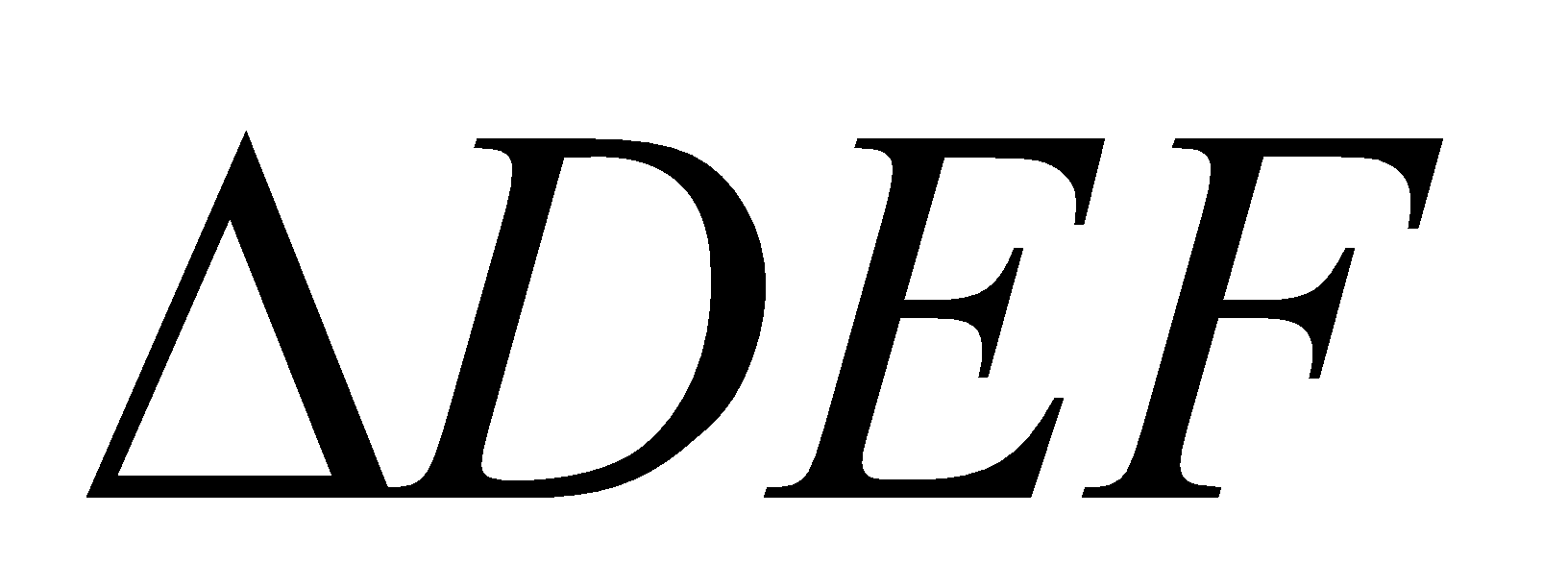 如果兩個三角形可以完全重疊在一起， 疊在一起的頂點稱為對應點，疊在一起的邊稱為對應邊，疊在一起的角稱為對應角。一般而言，符號不一定表示的對應點分別為。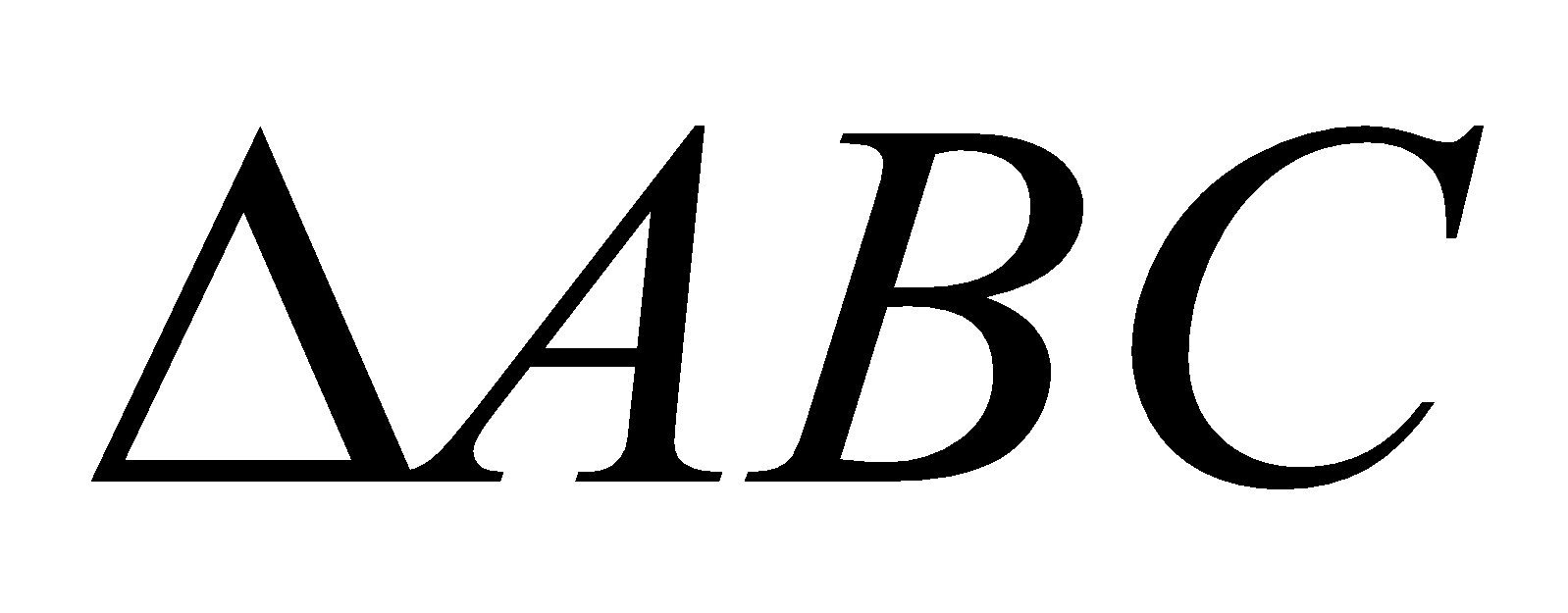 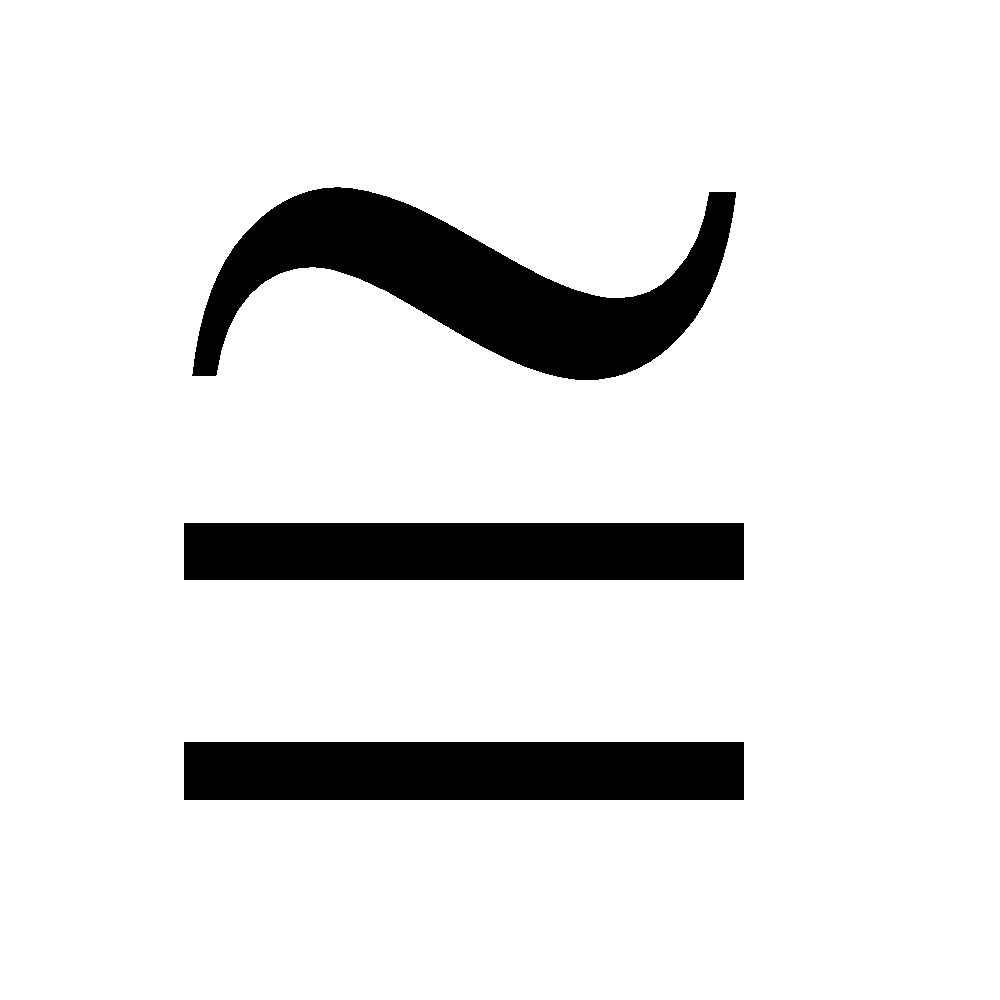 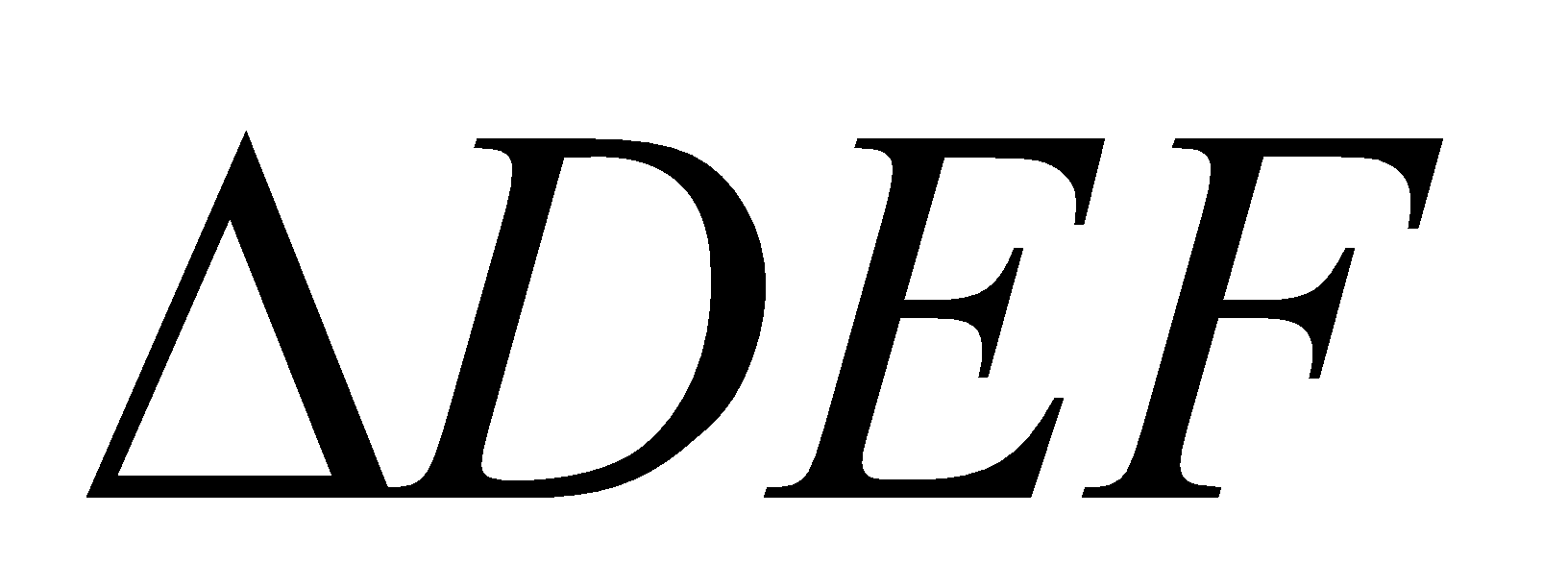 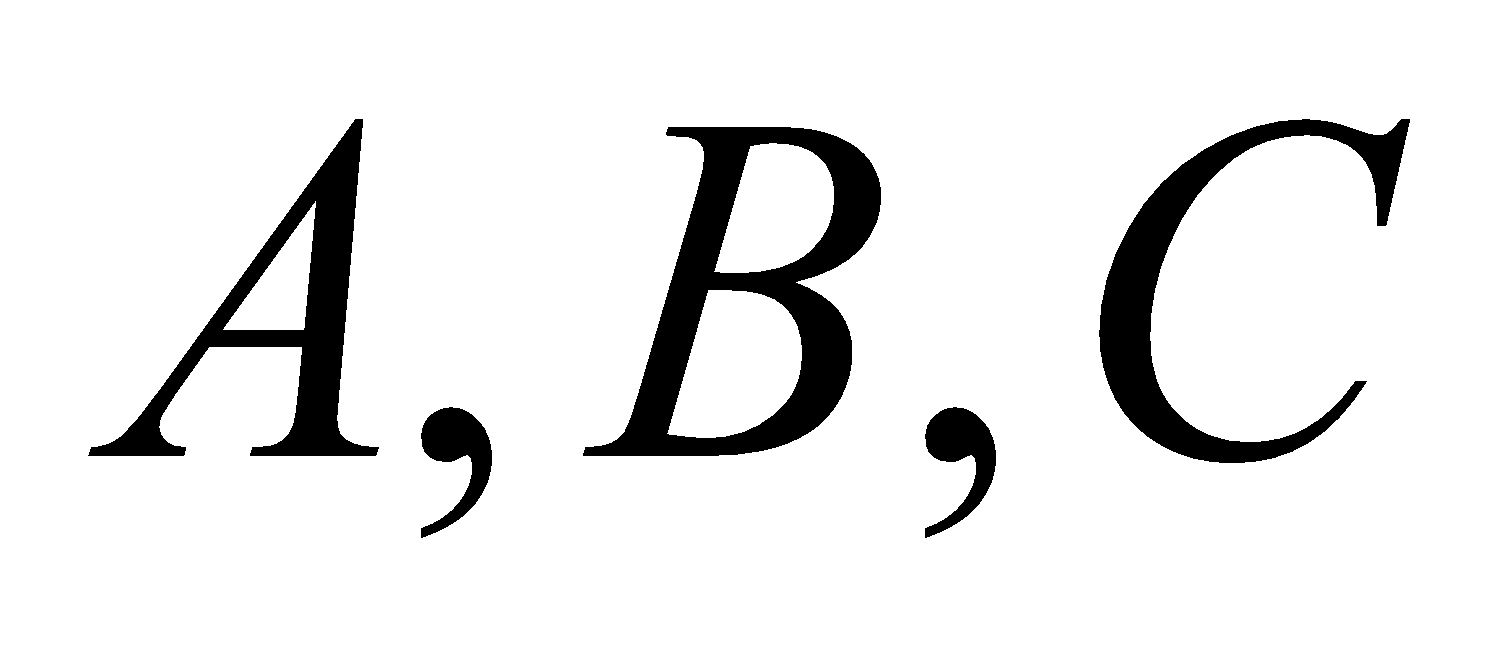 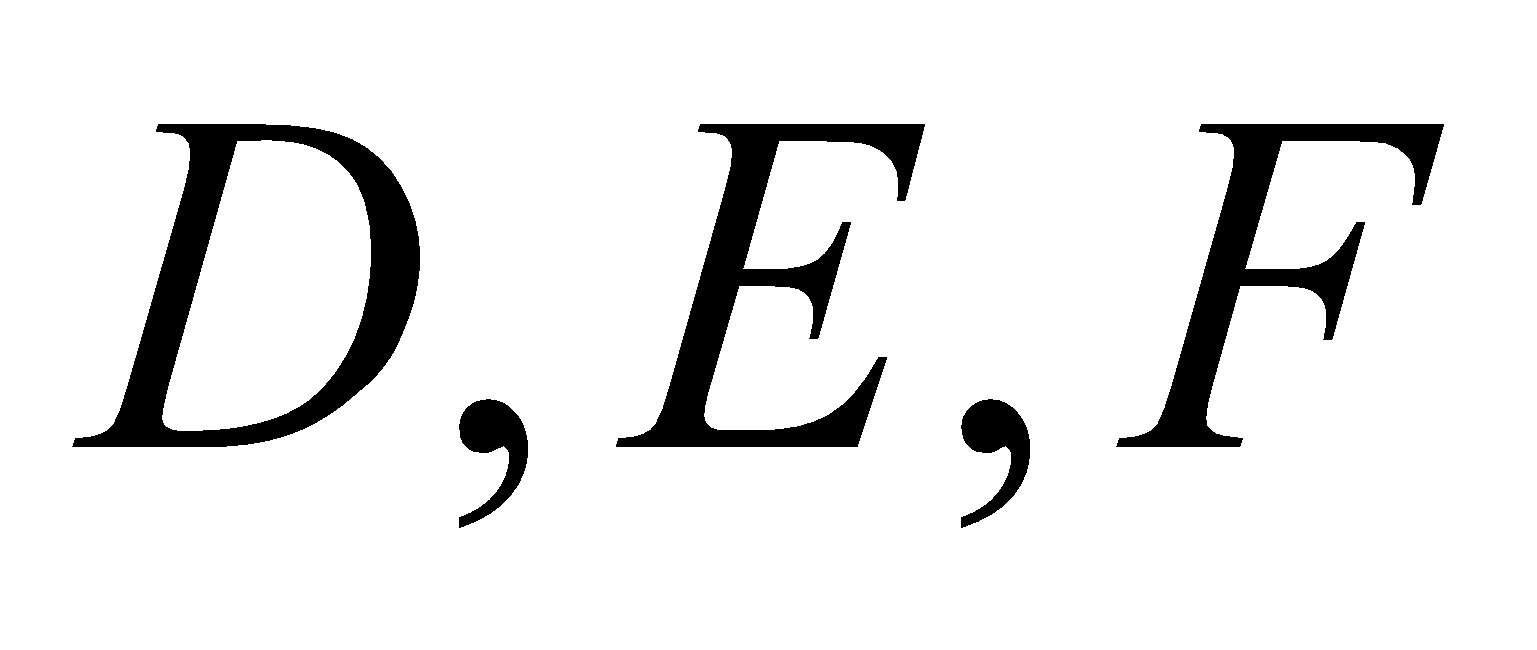 能理解兩多邊形全等，則其對應邊、對應角相等。反過來，若對應邊、對應角相等，則兩多邊形全等。能理解SAS、SSS、ASA、AAS、RHS全等性質。能以三角形的全等性質做簡單幾何推理，例如：● 等腰三角形兩底角相等。● 角的平分線上的任一點到角的兩邊距離相等。反之，同一平面上，若一點到角的兩邊之距離相等，則此點位在角的平分線上。● 一線段之中垂線上任一點到兩端點等距。反之，若一點到線段的兩端點等距，則此點在此線段的中垂線上。● 平行四邊形，對邊相等，對角線互相平分。● 若一四邊形有一組對邊平行且相等，則此四邊形為平行四邊形。● 若一四邊形的兩組對邊相等，則此四邊形為平行四邊形。● 若一四邊形的兩條對角線互相平分，則此四邊形為平行四邊形。學習單-1班級：                                座號：                                       姓名：                                     一、請依照題意判斷，並將正確的答案填入空格中：學習單-2班級：                                座號：                                       姓名：                                     一、單選題：二、請指出附圖中，①～④的三角形分別與⑤～⑧的哪一個三角形全等，並說明所根據的全等性質：三、如圖，是上的高，若，，，則：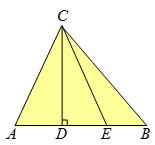 (1)和是否會全等？若會全等，則是依據哪個全等性質？(2)               。(3)               。學習單-3班級：                                座號：                                       姓名：                                     一、單選題：二、請對照左邊每組全等圖形，在右邊找出適合的全等性質，並將它們連起來：三、如圖，中，，，，則：(1)和是否會全等？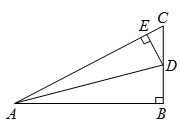 若會全等，則是依據哪個全等性質？(2)                  。(3)                  。(4)                  。四、已知為直角三角形，其三邊長為8、15、17，若，則：(1)的周長                  。(2)的面積                  。五、已知，且點A、B、C分別對應於點D、E、F，若，，，，則：(1)                  。(2)                  。(3)的周長                  。六、如右圖，等腰中，，試說明。說明：作直線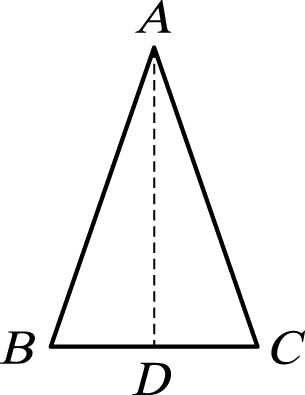 (1)若為角平分線在與中，(已知)，【                       】，【                       】(公用邊)根據【                    】全等性質，(2)若為中線在與中，(已知)，【                       】，【                       】(公用邊)根據【                     】全等性質，8-s-07能理解三角形全等性質。S-4-09能力指標下修建議教學影片協作設計人8-s-07三角形全等的意義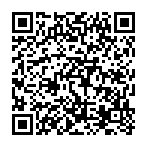 三角形全等性質的介紹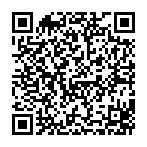 三角形全等性質的整理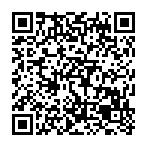 等腰三角形相關性質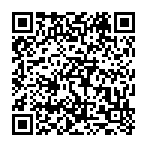 角平分線性質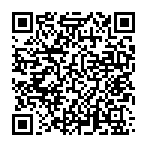 中垂線性質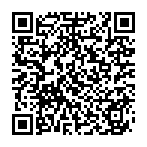 瑞穗國中 張依庭1.當兩個三角形可以完全疊合時，則稱這兩個三角形為                         。2.若與可以完全疊合，則稱與                    ，記作                         ，讀作                         。此時，疊合在一 起的頂點為                         ，疊合在一起的邊為                         ，疊合在一起的角為                    。3.如圖，若，則：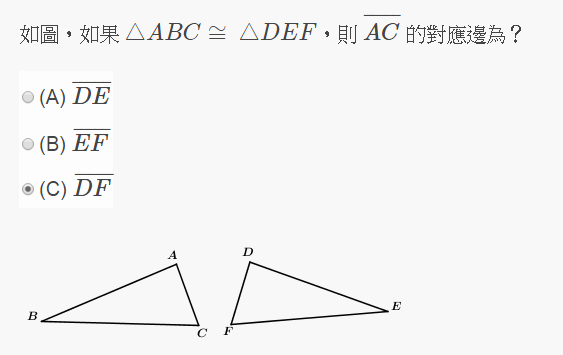 (1)的對應邊為                    。(2)的對應邊為                    。(3)的對應角為                    。4.如圖，若，其中A和D、B和E、C和F為對應點，已知，，則：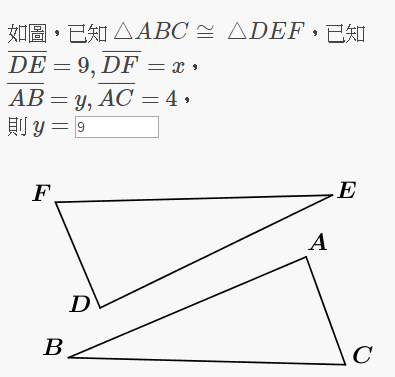 (1)                    。(2)                    。5.承上題，若，，則：(1)                    。(2)                    。(3)                    。(4)                    。6.中，，，，中，，，，由此可根據                    全等性質，得知。7.與中，，，，由此可根據                    全等性質，得知。8.與中，，，，由此可根據                   全等性質，得知。(               )1.若，其中A和D、B和E為對應點，則下列敘述何者錯誤？(A)       (B)      (C)      (D)(               )2.若，其中A和D、C和F為對應點，，，，則？(A) 5     (B) 8     (C) 12     (D) 13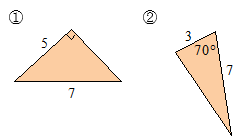 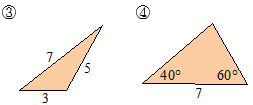 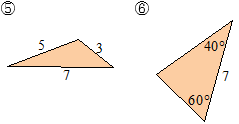 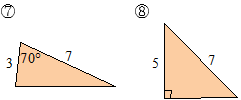 (1) ①和               全等，根據                    全等性質。(2) ②和               全等，根據                    全等性質。(3) ③和               全等，根據                    全等性質。(4) ④和               全等，根據                    全等性質。(1) ①和               全等，根據                    全等性質。(2) ②和               全等，根據                    全等性質。(3) ③和               全等，根據                    全等性質。(4) ④和               全等，根據                    全等性質。(               )1.如圖，已知甲、乙是兩個全等三角形，則？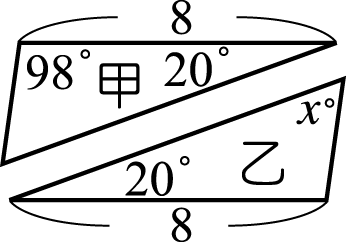 A)       (B)      (C)      (D)(               )2.如圖，等腰，，，可根據下列何種全等性質推得？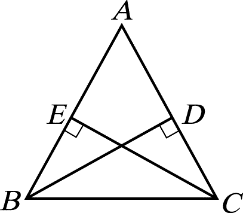 (A) SSS     (B) SAS     (C) AAS     (D) RHS全等圖形全等性質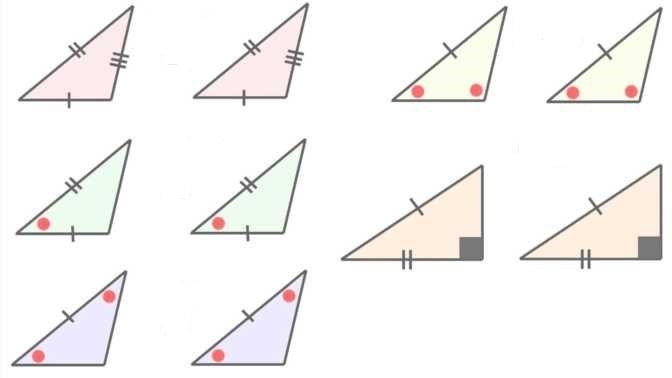 ••ASA全等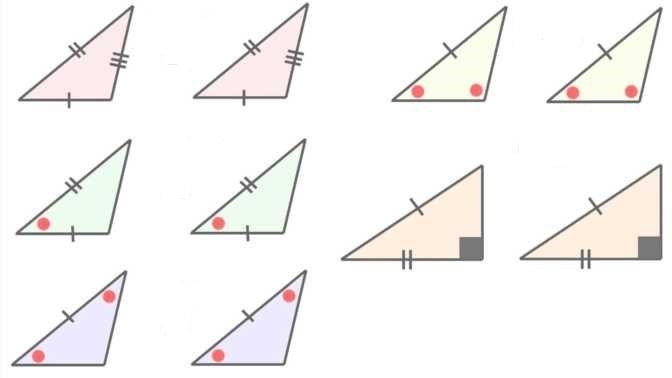 ••AAS全等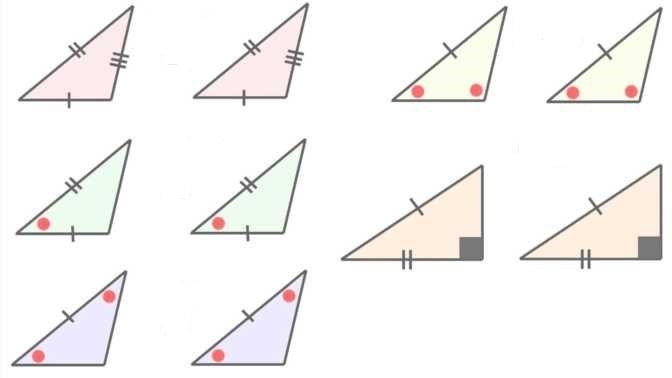 ••SSS全等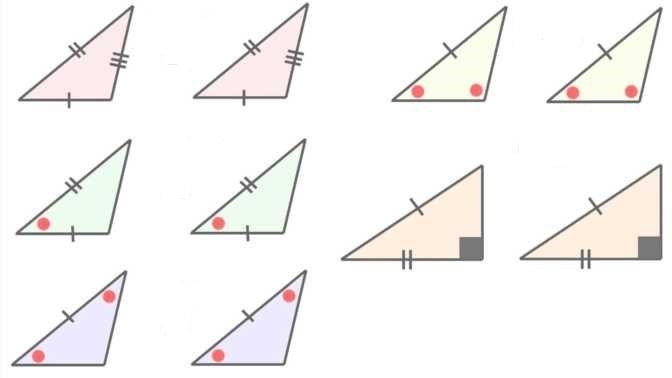 ••RHS全等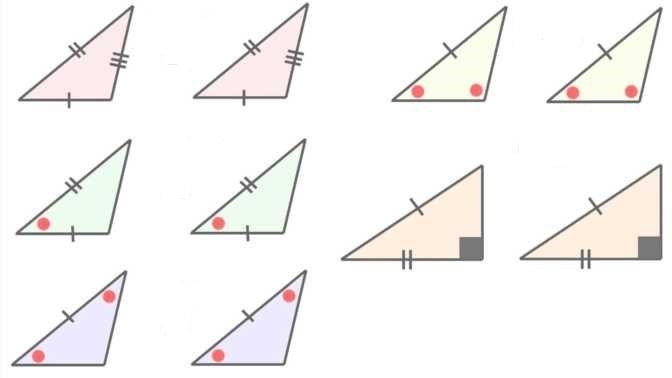 ••SAS全等